.Single hand hold Facing FLOD, Ladies outside, men inside.Mans footwork described, opposite footwork for ladies except where noted40 Count intro. Start with vocals[1-8] 	STEP ¼, TOUCH, STEP ¼, TOUCH, LADIES FULL TURN, MAN ½, TOUCHLady: Ladies full turn travels behind the man.Hands 	On count 2 touch ladies right hand. Release ladies left hand on count 5. On Count 8 pick-upladies right hand in mans left & place mans right hand on ladies shoulder blade (closed social position)[9-16] 	RUMBA BOX (man facing BLOD, ladies facing FLOD)[17-24] 	MAN HALF TURN, 2 SHUFFLES / LADIES FULL TURN, 2 SHUFFLESHands 	Man leads lady under his left arm on counts 1,2.On count 3 pick-up ladies left hand in mans right and release ladies right hand.[25-32] 	STEP, PIVOT, STEP, PIVOT, STEP, KICK, STEP, TOUCHRepeatSweet Delights (P)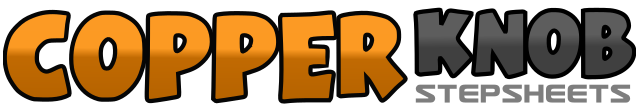 .......Count:32Wall:0Level:Improver Partner.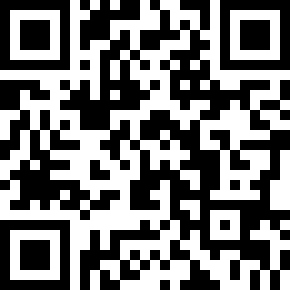 Choreographer:Dan Albro (USA) - 2010Dan Albro (USA) - 2010Dan Albro (USA) - 2010Dan Albro (USA) - 2010Dan Albro (USA) - 2010.Music:Sweet Delight - Dan Albro & Sons : (CD:Sweet Delight)Sweet Delight - Dan Albro & Sons : (CD:Sweet Delight)Sweet Delight - Dan Albro & Sons : (CD:Sweet Delight)Sweet Delight - Dan Albro & Sons : (CD:Sweet Delight)Sweet Delight - Dan Albro & Sons : (CD:Sweet Delight)........1-2Turn ¼ right stepping fwd R to face lady, touch L toe next to R3-4Turn ¼ left stepping side L, touch R toe next to L5-8Turn ½ right in place stepping R, L, R, touch L next to R now facing BLO D5-6Turn ¼ left stepping fwd L, turn ½ left stepping back R7-8Turn ¼ left stepping side L, touch R next to L now facing FLOD1-4Step side L, step R next to L, step fwd L, touch R next to L5-8Step side R, step L next to R, step back on R, touch L next to R1-4T	urn ½ left in place stepping L, R, L, brush R now facing FLOD1-2Lady: Going under mans left arm turn ¼ right stepping fwd R, turn ½ right stepping back L3-4Turn ¼ right stepping fwd R, brush L fwd now facing FLOD5&6,Step fwd R, step L next to R, step fwd R,7&8Step fwd L, step R next to L, step fwd L1-4Step fwd R, pivot ½ turn left weight on L, step fwd R, pivot ½ turn left weight on L5-8Step fwd R, kick L fwd, step side L, touch R toe next to L